KIDZ MEETKøge SvømmeklubLørdag den 1. juni 2024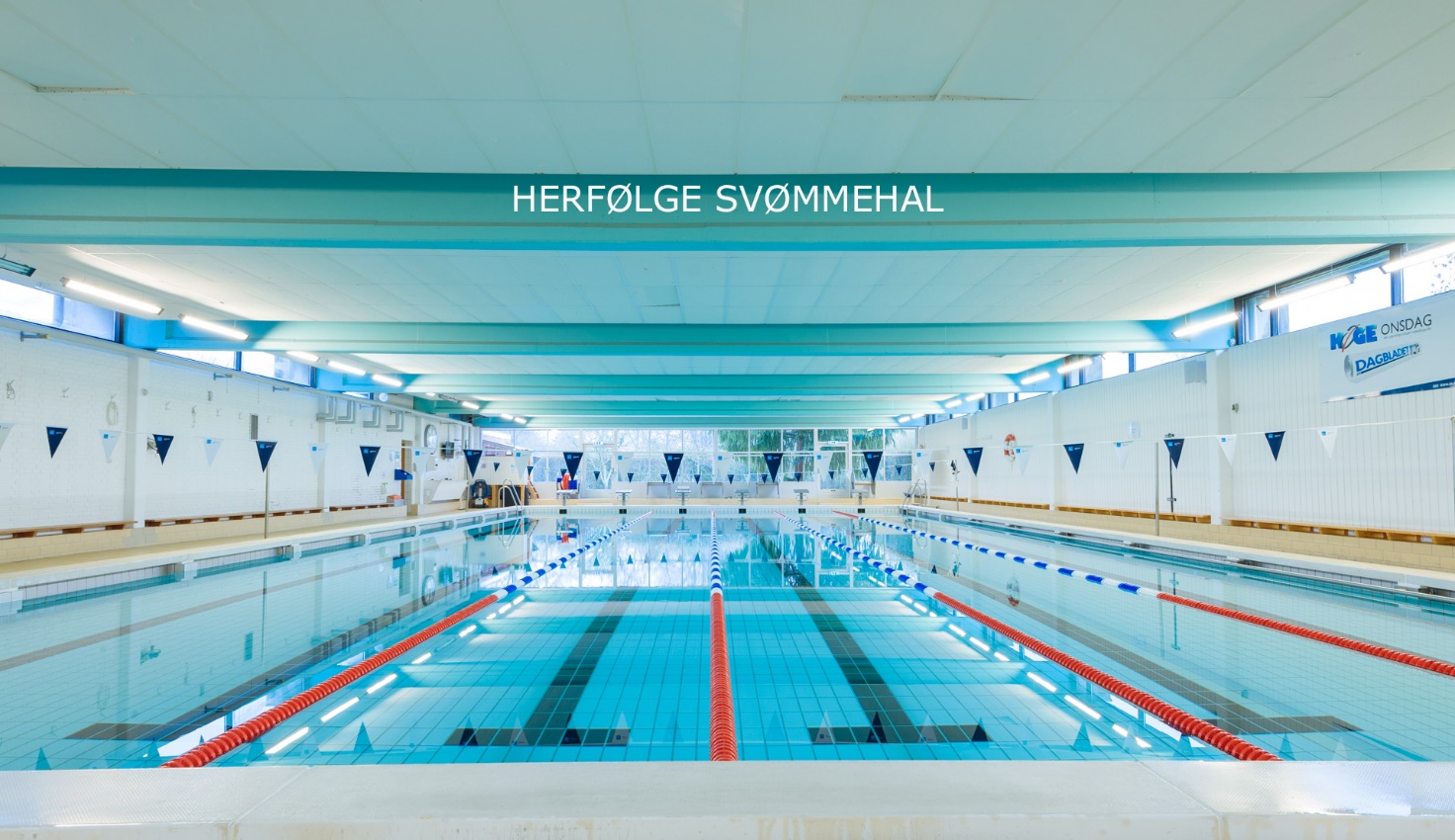 Koncept		Næstved, Holbæk og Køge Svømmeklub afholder en stævnerække for deres yngste konkurrencesvømmere. Der afholdes i alt 3 stævner, hvor det ene er afholdt i 2023, mens de to øvrige afholdes i 2024.                    Stævnet henvender sig primært til de yngste og uerfarne svømmere, der skal ud og samle erfaring ved mindre stævner uden for egen hal. Det er vigtigt, at samtlige svømmere får en god stævneoplevelse. Stævnet varer højst 3 timer med medaljer til nummer 1-3 i hver årgang. Deltagere		Stævnet er for følgende svømmere:Ældre svømmere kan deltage udenfor konkurrence. Tidtagning		ATU-X- anlæg (semi-eltid)Dato og adresse	Køge Svømmeklub inviterer d. 1. juni 2024 til sidste Kidz Meet i rækken.
Stævnet afholdes i Herfølge Svømmehal, Scheelsvej 2a, 4681 Herfølge.
Stævneplan		Indgang til omklædning: kl. 12:00		Opvarmning: kl. 12:10		Officialsmøde: kl. 12:15		Stævnestart: kl. 13:00Tilmelding	Anmeldelse skal ske på www.svømmetider.dk senest d. 12. maj 2024. Svømmerne må max deltage i 3 løb og 2 holdkapper.Afmelding	Afmeldinger skal ske senest torsdag d. 30. maj på mail til stævnesekretæren fc@nykaiser.dk eller via Swimify Coash App. Der er således ingen afmeldinger på dagen, da startliste printes dagen før. 
Hvis der anvendes Swimfy til afmeldinger, skal bruger oprettes i Swimify og brugermail sendes til stævnesekretær, som tilknytter bruger til stævnet.Officials		Køge Svømmeklub stiller med alle officials.
Løb 	Disciplin 		Køn 	Årgang
Løb 1 	4x25 flyben på ryggen 	Piger 	2012 og 2013Løb 2 	4x25 flyben på ryggen 	Drenge 	2012 og 2013Løb 3 	4x25 flyben på ryggen 	Piger  	2014 og 2015 og yngreLøb 4 4	4x25 flyben på ryggen 	Drenge 	2014 og 2015 og yngre5 min. pauseLøb 5 	25 fly 		PigerLøb 6 	25 fly 		DrengeLøb 7 	100 fri 		PigerLøb 8 	100 fri 		DrengeMedaljeoverrækkelseLøb 9 	50 bryst 		PigerLøb 10 	50 bryst 		DrengeLøb 11 	100IM 		PigerLøb 12 	100IM 		DrengeLøb 13 	50 fly 		PigerLøb 14 	50 fly 		DrengeMedaljeoverrækkelseLøb 15 	200 ryg 		PigerLøb 16 	200 ryg 		DrengeLøb 17 	50 fri 		PigerLøb 18 	50 fri 		Drenge	5 min. pauseLøb 19 	8x25 paddelboard-stafet (4 piger/4 drenge) 2012 og yngre	MedaljeoverrækkelsePiger årgang Drenge årgang2012201220132013201420142015 og yngre2015 og yngre